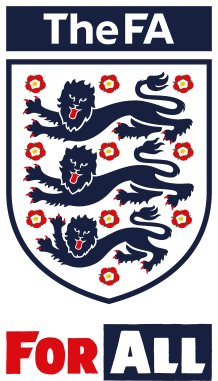 Disability Talent HubPlayer Registration Form 2018/19Name of Player …………………………………………………………………………Address ………………………………………………………………………………………..………………………………………………………………………..Post Code ………………Telephone Number ………………………………………… Date of Birth …………………….School ………………………………………………………………………Address………………………………………………………………………………………………………………………………………………………………………..…………………………………………………………...Telephone Number ……………………Teams you play for ……………………………………………………………………………………………………………………………………………………………………DisabilityEthnicity
Please choose one category from A to E and then please mark X in the appropriate box to indicate your ethnic backgroundA White		    B Mixed			    C Asian or Asian BritishD Black or Black British			  E Chinese or Other Ethnic GroupData ProtectionFA Player Development Centres may collect certain information in relation to the player and parents / guardians to enable them to effectively administer matters to do with the running of the Centre.  Such information may be used in accordance with the provisions of the Data Protection Act 1998 (including release to third parties where necessary in relation to the administration of the Centre, the wellbeing of the players at the Centre and to ensure compliance by the player and parents with the rules of The FA and the Centre). All players, parents and guardians are taken to have consented to this by signing this registration form.Signed		----------------------------------	(Player) Date		----------------------------------Signed		----------------------------------	(Parent/Guardian) Date		-----------------------------------Cerebral PalsyDeafPartially SightedEnglish            White & black CaribbeanIndianIrish           White & black AfricanPakistaniScottish           White & AsianBangladeshiWelsh            OtherOtherOtherCaribbean ChineseAfricanOtherOther